- DISTRETTO SCOLASTICO N.57 - ISTITUTO COMPRENSIVO “G. Romano” 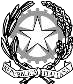 Scuola Infanzia - Primaria  - Secondaria di 1° Grado AUTONOMIA SA3K4 - C.F. 91027500650              Via V. Veneto, 42 - 84025 - E B O L I  (SA) Tel. 0828/332006 – 0828/365523  E-MAIL: saic852004@istruzione.it- PEC:saic852004@pec.istruzione.it  sito: icgiacintoromanoeboli.itOGGETTO: Richiesta esonero / partecipazione e strumenti compensativi studenti con 104  prove INVALSIIl Consiglio di Classe della ………. sezione ……… della primaria/ secondaria nella figura del coordinatore/ coordinatrice, sentito  il parere del docente di sostegno, decreta□la partecipazione alla prova INVALSI del/dei seguente/i studente/i con certificazione 104, motivandola come segue:………………………………………………………………………………………………………………………………………………………………………………………………………………………………………………………………………………………………………………………………………………………………………………………………………………………………………………………………………………………………………………………………………………………………………………………………………………………………………………………………………………………………Strumenti compensativi richiesti per ogni alunno.Alunno/a: ………………………………………………………………………………………………………………………………………………………………………………………………………………………………………………………………………………………………………………………………………………Alunno/a:Il Consiglio di Classe garantisceche tali strumenti sono già previsti nel P.E.I.□l’esonero  dalla prova INVALSIdel/dei seguente/i studente/i con certificazione 104, motivandola come segue:………………………………………………………………………………………………………………………………………………………………………………………………………………………………………………………………………………………………………………………………………………………………………………………………………………………………………………………………………………………………………………………………………………………………………………………………………………………………………………………………………………Data                                                                                                             FIRMA del Coordinatore/triceEboli,                                                                                                                ……………………………………………………..